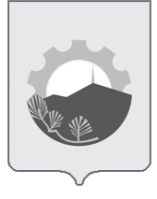                                                                                                  Принят Думой Арсеньевского городского округа                                                                     27 ноября 2019 годаО внесении изменений в муниципальный правовой акт Арсеньевского городского округа от 05 марта 2012 года  № 18-МПА «Положение о гарантиях и компенсациях, предоставляемых молодым специалистам, трудоустроенным в образовательные учреждения Арсеньевского городского округа»         1. Внести в муниципальный правовой акт Арсеньевского городского округа от 05 марта 2012 года № 18-МПА «Положение о гарантиях и компенсациях, предоставляемых молодым специалистам, трудоустроенным в образовательные учреждения Арсеньевского городского округа» следующие изменения:         - из раздела 4 исключить пункты 4.3-4.7;         - в пункте 4.9 раздела 4 слова «в пунктах 4.3 и 4.8» словами «в пункте 4.8»;         - пункты 4.8 – 4.10 считать пунктами 4.3 – 4.5.2. Настоящий муниципальный правовой акт вступает в силу со дня его официального опубликования.Врио Главы городского округа 				                                       В.С. Пивень«02» декабря  2019 г.№ 154-МПА                            МУНИЦИПАЛЬНЫЙ ПРАВОВОЙ АКТ                        АРСЕНЬЕВСКОГО ГОРОДСКОГО ОКРУГА